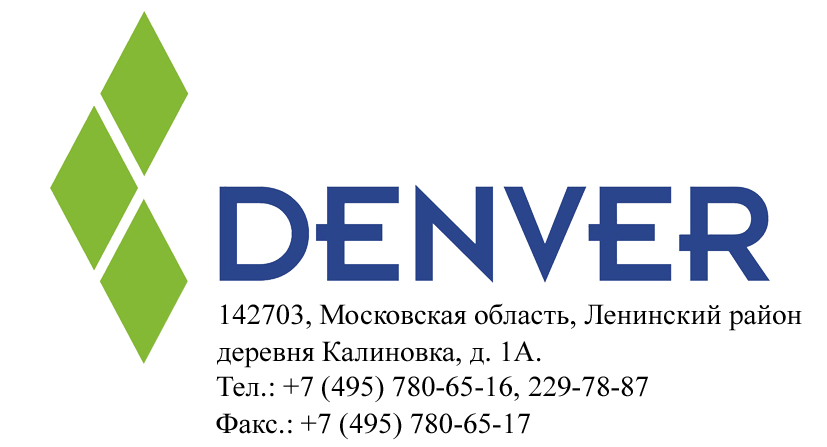 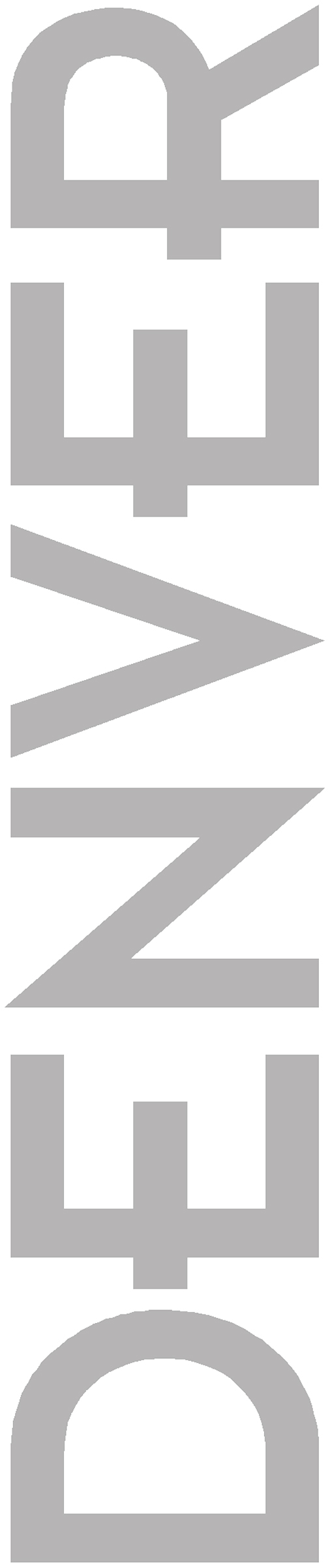 В сервисный отдел ООО «Галифакс»Батурину А.Тел.:(495)780-65-16 доб.: 260Факс:(495)780-65-16 доб.: 258e-mail: servis@d-e-n-v-e-r.ruКомпания: _______________________________________________Адрес:_______________________________________________ЗАЯВКАПросим Вас направить сервисного инженера для проведения ремонтных работ по станку:№	Марка	Модель	Зав. номер	Год выпуска	Неисправность:___________________________________________________________________________________________________________________________________________________________________________________________________________________________.         Оплату работ специалистов согласно действующего в ООО «Галифакс» Прейскуранта (за исключением гарантийных работ), а также стоимость проезда и проживания необходимого количества представителей ООО «Галифакс» на территории Заказчика во время проведения работ, гарантируем произвести в течение десяти календарных дней с даты подписания Акта сдачи-приемки работ.Желаемая дата начала проведения работ «____»__________ 202__г.Место проведения работ:_______________________________________________________________________________________________Представителями Заказчика, уполномоченными вести переговоры и контролировать ход выполнения работ, а также подписывать акты являются:Ф.И.О. _________________________  телефон: __________________Ф.И.О. _________________________ телефон: __________________«___»_________202__г. Подпись ________________ /_____________В сервисный отдел ООО «Галифакс»Батурину А.Тел.:(495)780-65-16 доб.: 260Факс:(495)780-65-16 доб.: 258e-mail: servis@d-e-n-v-e-r.ruКомпания: _______________________________________________Адрес:_______________________________________________ЗАЯВКАПросим Вас направить сервисного инженера для проведения ремонтных работ по станку:№	Марка	Модель	Зав. номер	Год выпуска	Неисправность:___________________________________________________________________________________________________________________________________________________________________________________________________________________________.         Оплату работ специалистов согласно действующего в ООО «Галифакс» Прейскуранта (за исключением гарантийных работ), а также стоимость проезда и проживания необходимого количества представителей ООО «Галифакс» на территории Заказчика во время проведения работ, гарантируем произвести в течение десяти календарных дней с даты подписания Акта сдачи-приемки работ.Желаемая дата начала проведения работ «____»__________ 202__г.Место проведения работ:_______________________________________________________________________________________________Представителями Заказчика, уполномоченными вести переговоры и контролировать ход выполнения работ, а также подписывать акты являются:Ф.И.О. _________________________  телефон: __________________Ф.И.О. _________________________ телефон: __________________«___»_________202__г. Подпись ________________ /_____________